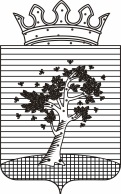 АДМИНИСТРАЦИЯОСИНСКОГО МУНИЦИПАЛЬНОГО РАЙОНАП О С Т А Н О В Л Е Н И Е28.02.2013                                                                                                                 №153О внесении изменений в постановление администрации Осинского муниципального района от 21.02.2013 №131 «Об утверждении административного регламента предоставления муниципальной услуги«Предоставление информации о порядкепроведения государственной (итоговой) аттестации обучающихся, освоивших образовательные программы основногообщего, среднего (полного) общего образования,в том числе в форме ЕГЭ, а также информацииоб участниках ЕГЭ и о результатах ЕГЭ»На основании статьи 7 Федерального закона от 6 октября 2003г. №131-ФЗ «Об общих принципах организации местного самоуправления в Российской Федерации», статьи 37 Устава Осинского муниципального района ПОСТАНОВЛЯЮ:1. Внести в постановление администрации Осинского муниципального района от 21 февраля 2013г. №131 «Об утверждении административного регламента предоставления муниципальной услуги «Предоставление информации о порядке проведения государственной (итоговой) аттестации обучающихся, освоивших образовательные программы основного общего, среднего (полного) общего образования, в том числе в форме ЕГЭ, а также информации                               об участниках ЕГЭ и о результатах ЕГЭ» следующие изменения: 1.1. в названии постановления, в пунктах 1 и 2 слово «ЕГЭ» заменить словами «единого государственного экзамена»;1.2. в названии административного регламента слово «ЕГЭ» заменить словами «единого государственного экзамена»;1.3. в пункте 1.1 административного регламента слова «в форме ЕГЭ»  заменить словами «в форме единого государственного экзамена (далее – ЕГЭ)».2. Опубликовать настоящее постановление в средствах массовой информации и разместить на официальном сайте Осинского муниципального района.3. Настоящее постановление вступает в силу со дня его официального опубликования.4. Контроль за исполнением настоящего постановления возложить                            на руководителя аппарата администрации Осинского муниципального района Охорзина А.А.И.о.главы муниципального района – главы администрации Осинского муниципального района					                              Н.В.Надсон